Under projeqtor :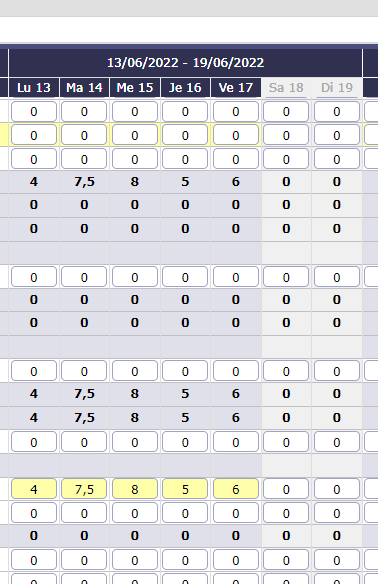 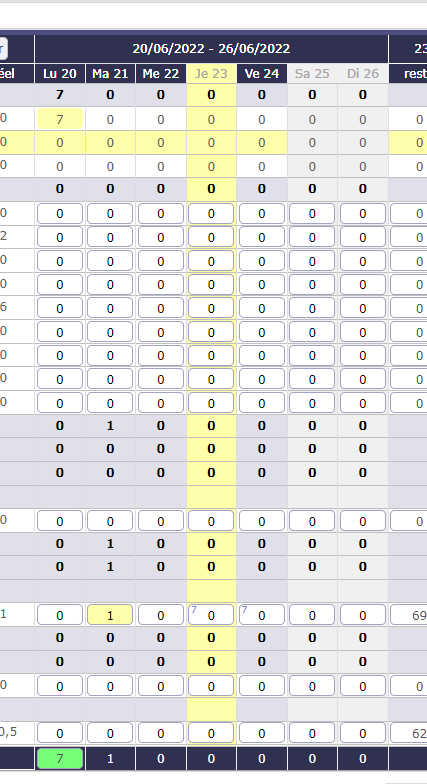 Mail alert to contributor :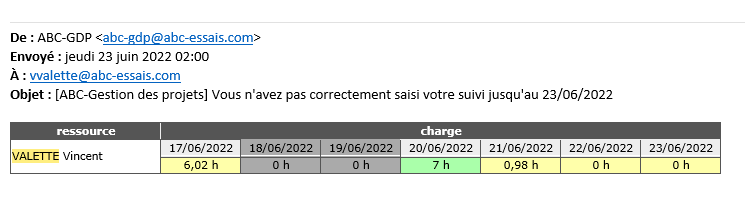 